American Federation of 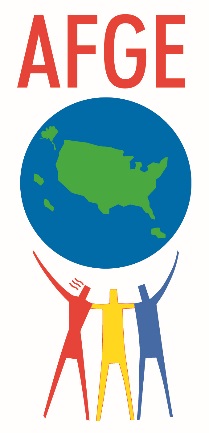 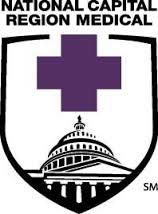 Government Employees, AFL-CIOLocal 12341234 Rockville Pike, Box 789Blue Moon, MD 20889GRIEVANCE INTAKE FORMDate of Contact:	_______________________		File ID Number:	________________________Employee’s Name:	_______________________		Department/Clinic:	________________________Job Title:		_______________________		Series/Grade:		________________________1st Line Supervisor:	_______________________		2nd Line Supervisor	________________________Work Location: 	_______________________		Personal Email:	________________________Cell Phone:		_______________________		Home Phone:		________________________Home Address:	_______________________												_______________________SUMMARY OF COMPLAINTDate of Incident:		________________________Time of Incident:		________________________Location of Incident:		________________________What happened that caused you to contact the union? ___________________________________________________________________________________________________________________________________________________________________________________________________________________________________________________________.Is this a repeat occurrence (check one)?  Yes  NoIf yes, give the date and time of first offense______________________________________________.What did you see? Who said what? What specific actions were taken and by who?(list in chronological order; you may attach additional paper) ________________________________________________________________________________________________________________________________________________________________________Are there any witnesses involved (check one)?  Yes  NoIf yes, please provide their information below:Name:	___________________________		Phone Number: __________________________Name: 	___________________________		Phone Number: __________________________Name:	___________________________		Phone Number: _________________________Is there any evidence besides your statements and recollections?  Yes  NoIf yes, please list and attached copies off all documentation:__________________________________ ___________________________________________________________________________________.Have you lost anything you already had?   Yes  No Explain: _______________________________________________________________________________________________________________________________________________________________.Have you lost something you would otherwise have had?   Yes  No Explain: _______________________________________________________________________________________________________________________________________________________________.How have all or any of these events harmed you? ______________________________________________________________________________________________________________________________Have you already discussed this with anyone in management?  YES  NO If so, who? What did they say? ____________________________________________________________________________________________________________________________________________Have any other employee been harmed similarly by these management actions?  If so, who are they?  _________________________________________________________________________________May we contact them?   Yes  No? What remedy do you want or what will make you whole again? _______________________________________________________________________________________________________________________________________________________________________________________________________.FOR INTERNAL USE ONLYSteward who took initial complaint:				______________________________	Date initial case reviewed by Vice President:			______________________________Case assigned to:						______________________________Steward briefed on case and received documentation:	______________________________STEWARD ACKNOWLEDGMENTI understand it is my responsibility to investigate the allegations listed above IAW the Interim Bargaining Agreement as early as possible and to provide the Chief Steward/Vice President with an update of the “Grievance Intake Form” no later than the close of the following business day via email and/or on my official Union day. 	________________________________			______________________	                  Last Name, First						Date					